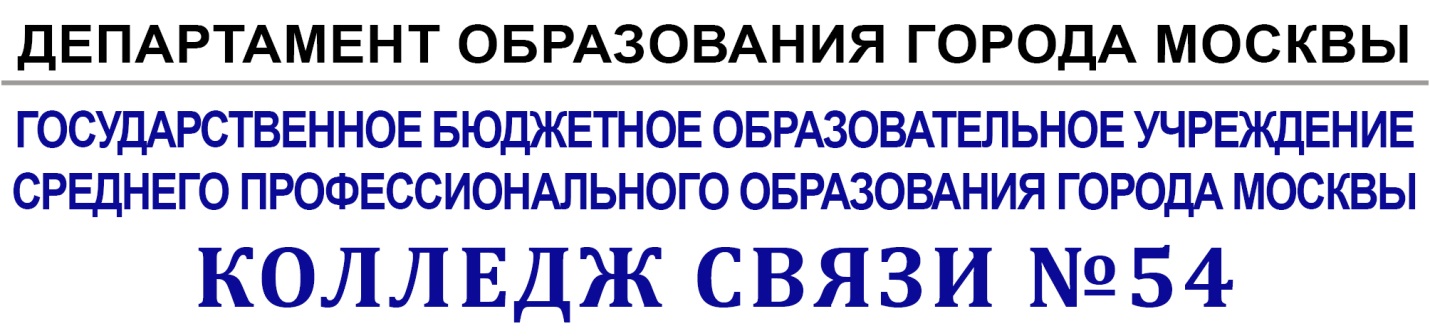                             Вопросы к зачету                   по дисциплине  «Литература»  для специальностей:  210709 «Многоканальные телекоммуникационные системы» ,210705 «Средства связи с подвижными объектами» ,210723 «Сети связи и системы коммутации» ,220707 «Системы и средства диспетчерского управления»,  210721 «Радиосвязь, радиовещание и телевидение», 090303 «Информационная безопасность телекоммуникационных систем», 210801 «Почтовая связь».Разработала преподаватель русского языка и литературы, к.ф.н.Акпамбетова Т.М.                                         Москва 2014Рассмотрено							 УТВЕРЖДАЮ: на заседании ПЦК 					  Зам директора по  ООД гуманитарных дисциплин				_____________ Протокол № ______«___» ____________________________   Вопросы составлены преподавателемрусского языка и литературы  Акпамбетовой Т.М.                       ПОЯСНИТЕЛЬНАЯ ЗАПИСКАВопросы  к дифференцированному зачету по дисциплине «Литература» составлены по рабочей программе данной дисциплины, разработанной на основе примерной программы  в соответствии с «Рекомендациями по реализации образовательной программы среднего (полного) общего образования в образовательных учреждениях начального профессионального и среднего профессионального образования» в соответствии с федеральным базисным учебным планом (письмо Департамента государственной политики и нормативно-правового регулирования в сфере образования Минобрнауки России от 29.05.2007 № 03-1180) и на основании примерной программы учебной дисциплины «Литература»  для специальностей среднего профессионального образования, разработанной Федеральным институтом развития образования Минобрнауки России в 2008 году.   	 Зачетная работа ориентирована на достижение следующих целей:- проконтролировать знания студентов о современном состоянии развития литературы; о наиболее важных идеях и достижениях русской литературы.  При подготовке к  зачету  используются следующие виды самостоятельной работы студентов: - домашняя подготовка: занятия в библиотеке, работа с электронными каталогами и интернет-информация; составление текстов для самоконтроля; подготовка докладов, сообщений, презентаций; работа со словарями, справочниками, энциклопедиями (сбор и анализ интерпретаций одного из литературоведческих терминов с результирующим выбором и изложением актуального значения). Для подготовки домашних заданий и самостоятельных работ студенты используют следующие учебники: Сахаров В.И., Зинин С.А. Литература  XIX века, 10 класс в 2-х частях.- М., ОАО «Московские учебники», 2008 г.; Агеносов В.В. Литература XX века, 11 класс в двух частя.- М., «Дрофа», 2008 г.      	В результате  подготовки к зачету студенты должны- знать:-особенности развития историко-литературного процесса;-иметь представление о литературной эпохе;-творчество писателей, особенности языка художественных произведений;-наиболее распространенные литературные понятия;-овладеть практически полезными знаниями при чтении произведений русской литературы.- уметь:-применять полученные знания для объяснения явлений окружающего мира, восприятия информации литературного и общекультурного содержания, получаемой из СМИ, ресурсов Интернета, специальной и научно-популярной литературы;-применять знания по литературе в профессиональной деятельности и повседневной жизни;-анализировать литературные произведения;-писать сочинения, эссе;-грамотно выражать свои мысли устно и письменно;-работать с первоисточниками;-составлять тексты для самоконтроля;-работать со словарями, справочниками, энциклопедиями.      	  Зачетная работа по дисциплине «Литература» проводится в группах 1 курса СПО по специальностям:   210709 «Многоканальные телекоммуникационные системы» , 210705 «Средства связи с подвижными объектами» , 210723 «Сети связи и системы коммутации» , 220707 «Системы и средства диспетчерского управления»,  210721 «Радиосвязь, радиовещание и телевидение», 090303 «Информационная безопасность телекоммуникационных систем»,  210801 «Почтовая связь» в конце 2 семестра. Дифференцированный зачет рассчитан на 2 академических часа.  Зачетные задания составлены с учетом требований ЕГЭ в виде тестов в 10-ти вариантах  по 20 вопросов, а также текстов для анализа (по одному в каждом варианте).   В большинстве   заданий предусматривается несколько вариантов ответов, из которых правильным является один. Каждый ответ оценивается одним баллом. Задания соответствуют программе курса изучаемой дисциплины и уровню подготовки студентов. Критерии оценок:           24-22 балла   -    «отлично»            21- 18 баллов -   «хорошо»17-12 баллов    -     «удовлетворительно»Менее 12 баллов - «неудовлетворительно»Примечание:            Задания 1-20    -      20 баллов (по 1 баллу за каждое задание)            Анализ текста  -        4 балла            Максимальное количество баллов - 241.К какому жанру лирики относятся стихотворения А.С. Пушкина "К Чаадаеву", "Пущину", "Во глубине сибирских руд..."?1)ода2)послание 3)элегия4)эпиграмма2.Укажите героя поэмы Н.В. Гоголя "Мертвые души", которого автор характеризует так: "На взгляд он был человек видный; черты лица его были не лишены приятности,  но в эту приятность, казалось, чересчур было передано сахару; в приемах и оборотах было что-то заискивающее расположения и знакомства".1)Собакевич2)Манилов 3)Ноздрев4)Плюшкин3.Укажите название пьесы А.Н. Островского, написанной в 1859 году и отразившей наблюдения автора над жизнью волжского купечества, черты которой воплощены в семье Кабановых.4.Назовите тип устного развернутого высказывания, характерного для драматургии, к которому принадлежит рассказ Кулигина о "жестоких нравах" города Калинова в драме А.Н. Островского "Гроза".5.Укажите термин, которым называется звуковой повтор, связывающий между собой концы строк, например, в стихотворении А.А. Фета "Еще весны душистой нега...":Еще весны душистой негаК нам не успела снизойти,Еще овраги полны снега,Еще зарей гремит телегаНа замороженном пути.6.Укажите фамилию писателя 2-й половины 19 века, сатирические сказки которого подверглись нападкам критиков-современников за "несерьезность" жанровой формы .7.Назовите назидательно-аллегорический жанр, которому близок рассказ Луки о праведной земле (драма М. Горького "На дне").8.Укажите термин, которым обозначают краткие изречения("Человек- вот правда!","Надо уважать человека!","Это звучит... гордо!"),характерные для речи Сатина в драме М.Горького "На дне".9.Укажите прием, использованный А.А.Ахматовой в начале данного стихотворения:Заплаканная осень, как вдоваВ одеждах черных, все сердца туманит...10.Кто из героев М.А. Булгакова "Мастер и Маргарита" в разговоре с прокуратором Иудеи произносит эти слова: "Истина прежде всего в том, что у тебя болит голова, и болит так сильно, что ты малодушно помышляешь о смерти. Ты не только не в силах говорить со мной, но тебе трудно даже глядеть на меня. И сейчас я невольно являюсь твоим палачем, что меня огорчает"?1)Мастер2)Воланд3)Иешуа Га-Ноцри 4)Левий Матвей11.Чье появление в романе М.А.Булгакова "Мастер и Маргарита" описано так:"В белом плаще с кровавым подбоем, шаркающей кавалерийской походкой..." "вышел в открытую колоннаду"?1)Афрания2)Марка Крысобоя 3)Понтия Пилата 4)Левия Матвея12. Назовите произведение (вторая половина 20 века),о героине которого автор пишет;"...она была больна, но не считалась инвалидом; она четверть века проработала в колхозе, но потому что не на заводе - не полагалось ей пенсии за себя, а добиваться можно было только за мужа, то есть за утерю кормильца. Но мужа не было уже двенадцать лет, с начала войны, и нелегко было теперь добывать те справки с разных мест о его стаже и сколько он там получал".1)"Прощание с Матерой"(В.Г. Распутин)2)"Привычное дело"(В.И. Белов)3)"Матренин двор"(А.И. Солженицын) 4)"Царь-рыба"(В.П. Астафьев)13.Конфликт художественного произведения - это:1)Ссора героев.2)Столкновение, противоборство персонажей, каких-либо чувств, побуждений в душе героев, лежащих в основе действия ? 14.Композиция - это:1)Эпизод литературного произведения.2)Организация отдельных элементов, частей и образов художественного произведения. 3)Основной вопрос, поставленный в литературном произведении.4)Столкновение, противоборство персонажей.15.Назовите лиро-эпический жанр стихотворного повествования с развернутым сюжетом и ярко выраженной оценкой того, о чем повествуется:1)Баллада 2)Поэма3)Былина4)Эпопея16.Какое из перечисленных произведений современной прозы написано В.Г. Распутиным?1)"Царь-рыба"2)"Прощание с Матерой" 3)"Обмен"4)"Чудик"17.Какое из перечисленных произведений современной прозы написано В. П. Астафьевым?1)"Царь-рыба" 2)"Прощание с Матёрой"3)"Обмен"4)"Чудик"18.Автором произведений "Прощание с Матерой", "Пожар" является1)Ю. В. Трифонов2)В. Г. Распутин 3)В. В. Быков4)В. П. Астафьев19. Эпилог - это:1)Дополнительный элемент композиции, часть произведения, предшествующая завязке.2)Относительно короткий текст, помещённый автором перед произведением и призванный кратко выразить основную его мысль.3)Дополнительный элемент композиции, отделенный от основного текста и следующий после самого повествования.20.Что называется лирикой:1)Род литературы, в котором художественный мир литературного произведения отражает внутренние переживания лирического героя. 2)Эмоциональное восприятие повествователем или лирическим героем описываемого.3)Не связанные с сюжетным повествованием размышления автора.4)Род литературы, в произведениях которого формально до предела устраняется личность автора, а повествование идет о событиях, предполагаемых в прошлом.1.Укажите героя поэмы Н. В. Гоголя "Мертвые души", у которого с Чичиковым происходит такой диалог: - Мошенник... Такой скряга, какого вообразить трудно. В тюрьме колодники лучше живут, чем он: всех людей переморил голодом.- Вправду!- подхватил с участием Чичиков.- И вы говорите, что у него, точно, люди умирают в большом количестве?- Как мухи мрут.1)Манилов2)Собакевич 3)Ноздрев4)Плюшкин2.Укажите название пьесы А. Н. Островского, о которой А. И. Герцен заметил: "В этой драме автор... бросил внезапно луч света в неведомую дотоле душу русской женщины, этой молчальницы, которая задыхается в тисках неумолимой и полудикой жизни патриархальной семьи" 3.Первое явление 1-го действия драмы А.Н. Островского "Гроза" открывает авторское пояснение :"Кулигин сидит на скамье и смотрит за реку. Кудряш и Шапкин прогуливаются". Как называется авторское пояснение, предваряющее или сопровождающее ход действия в пьесе?(Назовите термин.)4."Преступление и наказание" Ф. М. Достоевского является романом1)историко-философским2)мемуарно-историческим3)социально-философским 4)сентиментально-любовным5.Накануне какого исторического события, изображенного в романе Л. Н. Толстого "Война и мир", автор так пишет о Кутузове: "Когда кончился молебен, Кутузов подошёл к иконе, тяжело опустился на колена, кланяясь в землю, и долго пытался и не мог встать от тяжести и слабости. Седая голова его подёргивалась от усилий. Наконец он встал и с детски-наивным вытягиванием губ приложился к иконе и опять поклонился, дотронувшись рукой до земли"?1)смотра войск в Браунау2)Шенграбенского сражения3)Аустерлицкого сражения4)Бородинского сражения 6.Портрет какого исторического деятеля создает Л.Н. Толстой в романе "Война и мир": "Он был в синем мундире, раскрытом над белым жилетом, спускавшимся на круглый живот, в белых лосинах, обтягивающих жирные ляжки коротких ног, и в ботфортах. Короткие волоса его, очевидно, только что были причесаны, но одна прядь волос спускалась книзу над серединой широкого лба... На моложавом полном лице его с выступающим подбородком было выражение милостивого и величественного приветствия"?1)Наполеона 2)Александра 13)Кутузова4)Багратиона7.Укажите термин, которым называется звуковой повтор, связывающий между собой концы строк, например, в стихотворении А.А. Фета "Еще весны душистой нега...":Еще весны душистой негаК нам не успела снизойти,Еще овраги полны снега,Еще зарей гремит телегаНа замороженном пути.8.Назовите поэтическое течение начала 20 века, которое представлял В. В. Маяковский в ранний период своего творчества .9.Назовите назидательно-аллегорический жанр, которому близок рассказ Луки о праведной земле(драма М. Горького "На дне").10.Какой прием используется в приведенном ниже фрагменте из стихотворения С. А. Есенина "Отговорила роща золотая..."?Не жаль мне лет, растраченных напрасно,Не жаль души сиреневую цветь .11.Тексту поэмы А. А. Ахматовой "Реквием" предпосланы строки из более позднего ахматовского стихотворения:Нет, и не под чуждым небосводом,И не под защитой чуждых крыл,-Я была тогда с моим народом,Там, где мой народ, к несчастью, был.Как называют цитату, предпосланную всему произведению или его части?12.Назовите вид тропа, использованный А. А. Ахматовой в стихотворении "Смятение":Пусть камнем надгробным ляжетНа жизни моей любовь13.Укажите прием, использованный А. А. Ахматовой в начале данного стихотворения:Заплаканная осень, как вдоваВ одеждах черных, все сердца туманит...14.Какое из перечисленных произведений современной прозы написано В. Г. Распутиным?1)"Царь-рыба"2)"Прощание с Матерой" 3)"Обмен"4)"Чудик"15.Что называется лирикой:1)Род литературы, в котором художественный мир литературного произведения отражает внутренние переживания лирического героя. 2)Эмоциональное восприятие повествователем или лирическим героем описываемого.3)Не связанные с сюжетным повествованием размышления автора.4)Род литературы, в произведениях которого формально до предела устраняется личность автора, а повествование идет о событиях, предполагаемых в прошлом.16.Эпилог- это:1)Дополнительный элемент композиции, часть произведения, предшествующая завязке.2)Относительно короткий текст, помещённый автором перед произведением и призванный кратко выразить основную его мысль.3)Дополнительный элемент композиции, отделенный от основного текста и следующий после самого повествования.17.Автором произведений "Прощание с Матерой", "Пожар" является1)Ю. В. Трифонов2)В. Г. Распутин 3)В. В. Быков4)В. П. Астафьев18. Назовите произведение (вторая половина 20 века),о героине которого автор пишет;"...она была больна, но не считалась инвалидом; она четверть века проработала в колхозе, но потому что не на заводе - не полагалось ей пенсии за себя, а добиваться можно было только за мужа, то есть за утерю кормильца. Но мужа не было уже двенадцать лет, с начала войны, и нелегко было теперь добывать те справки с разных мест о его стаже и сколько он там получал".1)"Прощание с Матерой"(В. Г .Распутин)2)"Привычное дело"(В .И. Белов)3)"Матренин двор"(А. И. Солженицын) 4)"Царь-рыба"(В. П .Астафьев)19.Назовите лиро-эпический жанр стихотворного повествования с развернутым сюжетом и ярко выраженной оценкой того, о чем повествуется:1)Баллада 2)Поэма3)Былина4)Эпопея20.Композиция - это:1)Эпизод литературного произведения.2)Организация отдельных элементов, частей и образов художественного произведения. 3)Основной вопрос, поставленный в литературном произведении.4)Столкновение, противоборство персонажей.1.Укажите поэта, автора следующих стихотворных строк:В небесах торжественно и чудно!Спит земля в сиянье голубом...Что же мне так больно и так трудно?Жду ль чего? Жалею ли о чём?1)М.Ю. Лермонтов 2)А .С. Пушкин3)Ф. И. Тютчев4)А. А. Блок2.Издателем и редактором какого периодического издания был А .С. Пушкин:1)"Северная пчела"(1825-1864)2)"Библиотека для чтения"(1834-1865)3)"Современник"(1836-1866) 4)"Московский телеграф"(1825-1834)3.По утверждению критиков, действие драмы А. Н. Островского "Гроза" достигает наивысшего напряжения в сцене покаяния Катерины в 4-м действии. Как называется подобный момент в развитии драматического сюжета?(Назовите термин.)4.Как называется направление, возникшее в русской литературе в 30-40-е годы 19 века, стремящееся объективно изобразить причины несовершенства социально-политических отношений и воплотившееся в творчестве М.Е. Салтыкова-Щедрина, И. С. Тургенева, .А. Гончарова и др.?5.Персонаж какого рассказа А. П Чехова охарактеризован так: "Он был замечателен тем, что всегда, даже в очень хорошую погоду, выходил в калошах и с зонтиком и непременно в тёплом пальто на вате..."?6.Какое из перечисленных произведений А. П. Чехова заканчивается словами: "Прощайте, пожалуйста!"?1)"Ионыч" 2)"Крыжовник"3)"Человек в футляре"4)"Вишневый сад"7.Назовите художественный прием, использованный Б. Л. Пастернаком в приведенных строках из его стихотворения:И, как в неслыханную веру,Я в эту ночь перехожу.8.Назовите художественный приём, использованный Б. Л. Пастернаком в приведенных строках из его стихотворения "Гамлет":На меня наставлен сумрак ночиТысячью биноклей на оси.9.В первой фразе какого рассказа И. А. Бунина о его герое сказано:"...имени его ни в Неаполе, ни на Капри никто не запомнил..."?1)"Антоновские яблоки"2)"Господин из Сан - Франциско" 3)"Лёгкое дыхание"4)"Тёмные аллеи"10.Укажите название произведения А. А. Блока, в котором создан такой символический образ:Стоит буржуй, как пес голодный,Стоит безмолвный, как вопрос.И старый мир, как пес безродный,Стоит за ним, поджавши хвост.1)"Русь"2)"Двенадцать" 3)"Незнакомка"4)"Коршун"11.Укажите поэта 20 века, которому принадлежат следующие строки:Послушайте!Ведь, если звёзды зажигают-Значит- это кому-нибудь нужно?1)А. А. Блок2)С. А. Есенин3)В. В. Маяковский 4)Н.С, Гумилёв12.Укажите название поэмы А. А. Ахматовой о страшных годах репрессий 30-х годов 20 века, вступление к которой начинается строками:Это было, когда улыбалсяТолько мёртвый, спокойствию рад,И ненужным привеском болталсяВозле тюрьм своих Ленинград .13.Укажите прием, использованный А. А. Ахматовой в начале данного стихотворения:Заплаканная осень, как вдоваВ одеждах черных, все сердца туманит...14.В драме М. Горького "На дне" противопоставлены две правды жизни": "Человек... Это звучит гордо!"(Сатин) и "Все люди на земле лишние"(Бубнов). Укажите название художественного приема, основанного на противопоставлении или сопоставлении резко противоположных понятий и образов.15.Укажите фамилию писателя 20 века, автора повествования в рассказах "Царь-рыба", который поднимает проблему сохранения окружающей среды, необходимости борьбы с браконьерством.1)А. И. Солженицын2)В.П. Астафьев 3)В. Г. Распутин4)В. М. Шукшин16.Эпиграф - это:1)Относительно короткий текст, помещаемый автором перед произведением или его частью и призванный кратко выразить идейный смысл следующего за ним текста. 2)Одна из единиц художественного членения текста3)Часть литературного произведения, отделенная от основного повествования с целью сообщения дополнительных сведений.17.Кто из героев М. А. Булгакова "Мастер и Маргарита" в разговоре с прокуратором Иудеи произносит эти слова: "Истина прежде всего в том, что у тебя болит голова, и болит так сильно, что ты малодушно помышляешь о смерти. Ты не только не в силах говорить со мной, но тебе трудно даже глядеть на меня. И сейчас я невольно являюсь твоим палачем, что меня огорчает"?1)Мастер2)Воланд3)Иешуа Га-Ноцри 4)Левий Матвей18. Назовите произведение (вторая половина 20 века),о героине которого автор пишет;"...она была больна, но не считалась инвалидом; она четверть века проработала в колхозе, но потому что не на заводе - не полагалось ей пенсии за себя, а добиваться можно было только за мужа, то есть за утерю кормильца. Но мужа не было уже двенадцать лет, с начала войны, и нелегко было теперь добывать те справки с разных мест о его стаже и сколько он там получал".1)"Прощание с Матерой"(В. Г. Распутин)2)"Привычное дело"(В. И. Белов)3)"Матренин двор"(А. И. Солженицын) 4)"Царь-рыба"(В. П. Астафьев)19.Композиция - это:1)Эпизод литературного произведения.2)Организация отдельных элементов, частей и образов художественного произведения. 3)Основной вопрос, поставленный в литературном произведении.4)Столкновение, противоборство персонажей.20.Конфликт художественного произведения - это:1)Ссора героев.2)Столкновение, противоборство персонажей, каких-либо чувств, побуждений в душе героев, лежащих в основе действия ? 1.К какому литературному направлению, возникшему в России во второй четверти 18 века, традиционно относят поэзию Г. Р. Державина?2.Укажите прием, который позволяет воспринимать море живым существом в приведенном фрагменте стихотворения В. А. Жуковского "Море".Безмолвное море, лазурное море,Стою очарован над бездной твоей.Ты живо ;ты дышишь; смятенной любовью.Тревожною думой наполнено ты .3.О ком сказал А .С .Пушкин :"Любой роман возьмите и найдёте , верно, её портрет".1)Жена Д. Ларина2)Татьяна3)Ольга 4)Няня Филипьевна4.В доме какого персонажа поэмы Н. В. Гоголя "Мертвые души" Чичиков"...уже хотел было выразиться в таком духе, что, наслышавшись о добродетели и редких свойствах души его, почел долгом принести лично дань уважения ,...но почувствовал, что слово "добродетель" и "редкие свойства души" можно с успехом заменить словом "экономия"?1)Манилова2)Ноздрева3)Плюшкина 4)Собакевича5.Укажите фамилию русского писателя-сатирика второй половины 19 века, автора сказки "Дикий помещик" и "Повести о том, как один мужик двух генералов прокормил".6.Как называется эпический жанр русского фолклора, особенности которого нашли отражение в художественной стилистике "Повести о том, как один мужик двух генералов прокормил" М.Е. Салтыкова-Щедрина: употребление устойчивых фолклорных формул "жили да были", "долго ли, коротко ли", "ни пером описать" и др.? 7."Преступление и наказание" Ф.М. Достоевского является романом1)историко-философским2)мемуарно-историческим3)социально-философским 4)сентиментально-любовным8.Укажите название пьесы А. Н. Островского, о которой А. И. Герцен заметил: "В этой драме автор... бросил внезапно луч света в неведомую дотоле душу русской женщины, этой молчальницы, которая задыхается в тисках неумолимой и полудикой жизни патриархальной семьи" 9.Кто является автором стихотворения "Умом Россию не понять,,,"?1)А. С. Пушкин2)Ф. И. Тютчев 3)А. А. Фет4)Н. А. Некрасов10.Назовите средство художественной изобразительности, позволившее А. А. Фету создать образ живой природы:Летний вечер тих и ясен;Посмотри, как дремлют ивы...11.Назовите рассказ А. П. Чехова, прочитав авторскую характеристику главного героя:"...Действительность раздражала его, пугала, держала в постоянной тревоге, и, быть может для того, чтобы оправдать эту свою робость ,своё отвращение к настоящему, он всегда хвалил прошлое и то, чего никогда не было; и древние языки, которые он преподавал, были для него, в сущности ,те же калоши и зонтик, куда он прятался от действительной жизни". 1)"Душечка" 2)"Человек в футляре" 3)"Дама с собачкой"4)"Ионыч"12.Кто из поэтов начала 20 века осознавал себя художником, "революцией мобилизованным и призванным"?1)А. А. Блок2)С. А. Есенин3)В. В. Маяковский 4)Н. С .Гумилев13.Художественные особенности произведения "Тихий Дон" позволяют отнести его к жанру1)героической поэмы2)романа-эпопеи 3)бытового романа4)романтической поэмы14.Назовите художественный приём, использованный, Б. Л. Пастернаком в приведенных строках из его стихотворения "Зимняя ночь":Мело, мело по всей землеВо все пределы.Свеча горела на столе,Свеча горела .15.Укажите фамилию автора поэмы о Великой Отечественной войне, который сформулировал свою художественную задачу так:Я мечтал о сущем чуде:Чтоб от выдумки моейНа войне живущим людямБыло, может быть, теплей. 16.Идея художественного произведения - это :1)Зримое представление облика человека, предмета, явления.2)Главная обобщающая мысль литературного произведения, отражающая отношение автора к действительности. 3)Факты и явления жизни, которые изображает писатель.17.Укажите фамилию писателя 20 века, автора повествования в рассказах "Царь-рыба", который поднимает проблему сохранения окружающей среды, необходимости борьбы с браконьерством.1)А. И. Солженицын2)В. П. Астафьев 3)В. Г. Распутин4)В. М .Шукшин18.Какое из перечисленных произведений современной прозы написано В. Г. Распутиным? 1)"Царь-рыба"2)"Прощание с Матерой" 3)"Обмен"4)"Чудик"19.Какое из перечисленных произведений современной прозы написано В. П. Астафьевым?1)"Царь-рыба" 2)"Прощание с Матёрой"3)"Обмен"4)"Чудик"20.Автором произведений "Прощание с Матерой", "Пожар" является1)Ю. В. Трифонов2)В. Г. Распутин 3)В. В. Быков4)В. П .Астафьев1.Назовите литературное направление в русской литературе, родоначальником которого называют В.А.Жуковского. 2.Определите период творчества поэта, к которому относятся указанные стихотворения и поэмы Лермонтова:1)"Мцыри", "Демон". 2)"Памяти А. И. Одоевского", "Завещание" а) романтическийб) реалистический3.В чем состоит конфликт поэмы "Мёртвые души":1)В противоречии современной Гоголю действительности, духовных сил народа и его закабалённости. 2)В изображении состояния помещичьего хозяйства.3)В изображении морального облика поместного и чиновничьего дворянства.4.Укажите название баллады, героиня которой упоминается в диалоге Онегина и Ленского, героев романа А.С. Пушкина "Евгений Онегин".- Скажи: которая Татьяна?- Да та, которая грустнаИ молчалива, как Светлана, Вошла и села у окна...5.Федор Михайлович Достоевский написал:1)"Бедная Лиза".2)"Бедные люди". 3)"Бедность не порок"4)"Бедная невеста"6.Укажите, чей путь не был отвергнут Раскольниковым:1)Лужина2)Свидригайлова3)Сони 4)Разумихина7.К какому идейно-эстетическому направлению в литературе принадлежит роман "Герой нашего времени":1)Романтизм2)Критический реализм 3)Сентиментализм4)Классицизм8.Какая из принадлежащих Обломову (роман И.А.Гончарова "Обломов") вещей отражает особенность образа жизни героя?1)сюртук2)халат 3)шляпа4)галстук9.В поэме "Кому на Руси жить хорошо" проявились:1)Народная сатира. 2)Веселый юмор.3)Народная трагедия.4)Политический сарказм.10.К какому литературному направлению были близки поэты:1)Д. Бурлюк.2)А. Блок.3)А. Ахматова.а) символизм б) акмеизм в) футуризм 11.Соотнесите литературное течение начала 20 века с "ключевым" словом:1)Символ2)Образ3)Высшая степень чего-либо, цветущая сила.4)Будущееа) акмеизм.б) футуризм.в) имажинизм.г) символизм.12.Идея М. Булгакова, что Новое Царство начинается со Страшного Суда, выражена в произведении:1)Белая гвардия".2)"Собачье сердце".3)"Мастер и Маргарита". 13.Основным конфликтом повести А. Платонова "Котлован" является:1)Конфликт мечты и действительности.2)Конфликт между "новым и старым".3)Конфликт личности и исторической реальности.14. Роман - это:1)Жанр эпоса, в котором основной проблемой является проблема личности и который стремится с наибольшей полнотой изобразить все многообразные связи человека с окружающей его действительностью ,всю сложность мира и человека. 2)Жанр эпоса, в котором на основе иносказания и на простых жизненных примерах объясняется какая-либо сложная философская ,социальная или этическая проблема.3)Жанр эпоса, в основе художественного метода которого лежит описание одного небольшогозавершённого события и его авторская оценка.15.Типизация - это:1) Изображение общего через единичное, т.е. соединение характерного и индивидуального в едином художественном образе. 2)Часто повторяющийся характер или ситуация, имеющая большое распространение.3)Литературный опыт создания художественного мира, накопленный многими поколениями авторов16.Автором произведений "Прощание с Матерой","Пожар" является1)Ю. В. Трифонов2)В. Г. Распутин 3)В. В. Быков4)В. П. Астафьев17.Какое из перечисленных произведений современной прозы написано В. Г. Распутиным?1)"Царь-рыба"2)"Прощание с Матерой" 3)"Обмен"4)"Чудик"18.Какое из перечисленных произведений современной прозы написано В. П. Астафьевым?1)"Царь-рыба" 2)"Прощание с Матёрой"3)"Обмен"4)"Чудик"19.Что называется лирикой:1)Род литературы, в котором художественный мир литературного произведения отражает внутренние переживания лирического героя. 2)Эмоциональное восприятие повествователем или лирическим героем описываемого.3)Не связанные с сюжетным повествованием размышления автора.4)Род литературы, в произведениях которого формально до предела устраняется личность автора, а повествование идет о событиях, предполагаемых в прошлом.20.Эпилог -  это:1)Дополнительный элемент композиции, часть произведения, предшествующая завязке.2)Относительно короткий текст, помещённый автором перед произведением и призванный кратко выразить основную его мысль.3)Дополнительный элемент композиции, отделенный от основного текста и следующий после самого повествования.1.Кульминацией романа А. С. Пушкина "Евгений Онегин" является:1)Дуэль Онегина и Ленского.2)Объяснение Татьяны в любви Онегину.3)Бал в доме Лариных.4)Объяснение Евгения и Татьяны на балу в доме князя. 2.Определите идею романа "Герой нашего времени":1)Изображение социально-типической личности дворянского круга после поражения восстания декабристов, анализ современного общества и психология. 2)Осуждение типической личности дворянского круга и породившей её социальной среды.3.В чем состоит своеобразие народности Н. А. Некрасова:1)В изображении проблем и чаяний народа.2)В идее свержения крепостнических порядков, в постановке вопросов общенародной значимости и разрешения их в интересах народа;в вере в талант народа. 3)Во включении в свои произведения фолклорных мотивов.4.В каком из произведений Некрасов прославляет "тип величавой славянки":1)"Мороз, Красный нос". 2)"Коробейники".3)"Русские женщины".4)"Кому на Руси жить хорошо".5.Можно ли Н. А. Некрасова назвать реальным деятелем революционно-демократического движения:1)Да. 2)Нет.6.В чём заключается новизна реалистического художественного метода Н. А. Некрасова:1)В изображении картин жизни.2)В создании типичной обобщающей картины нравов общества из случайных будничных сцен. 3)В использовании приема контраста при изображении богатых и бедных.7.И.С.Тургенев написал:1)"Записки врача".2)"Записки охотника". 3)"Записки из Мёртвого дома"8.Критическую статью "Базаров" написал:1)И. С. Тургенев.2)В. Г. Белинский.3)А .И. Герцен.4)Д. И. Писарев. 9.С какого момента начинается преступление Раскольникова:1)После убийства старухи-процентщицы и её сестры.2)Во время убийства. 3)До убийства.4)На каторге. 10.С какого момента начинается наказание Раскольникова:1)До убийства.2)После убийства. 3)После признания Соне.4)На каторге11.Герой романа "Преступление и наказание" совершает убийство старухи-процентщицы ради:1)Денег.2)Оправдания своей теории. 3)Близких ему людей : матери и сестры.4)Семьи Мармеладовых.12.Действие романа Л. Н. Толстого происходит во времена правления:1)Александра 2.2)Николая 2.3)Александра 1.4)Екатерины 2.13.Имел ли А. П. Чехов приверженность к каким-либо политическим течениям и группировкам:1)Да2)Нет 14.Назовите рассказ А. П. Чехова, прочитав авторскую характеристику главного героя:"...Действительность раздражала его, пугала, держала в постоянной тревоге, и, быть может для того, чтобы оправдать эту свою робость ,своё отвращение к настоящему, он всегда хвалил прошлое и то, чего никогда не было; и древние языки, которые он преподавал, были для него, в сущности ,те же калоши и зонтик, куда он прятался от действительной жизни". 1)"Душечка" 2)"Человек в футляре" 3)"Дама с собачкой"4)"Ионыч"15.Какой образ для С. Есенина является обобщающим, объединяющим всё его восприятие мира:1)Образ луны и солнца.2)Пространственный образ земли.3)Образ движущегося времени.4)Образ (пути) дороги. 16.Чье появление в романе М. А .Булгакова "Мастер и Маргарита" описано так: "В белом плаще с кровавым подбоем, шаркающей кавалерийской походкой..." "вышел в открытую колоннаду"?1)Афрания2)Марка Крысобоя 3)Понтия Пилата 4)Левия Матвея17. Назовите произведение (вторая половина 20 века),о героине которого автор пишет;"...она была больна, но не считалась инвалидом; она четверть века проработала в колхозе, но потому что не на заводе - не полагалось ей пенсии за себя, а добиваться можно было только за мужа, то есть за утерю кормильца. Но мужа не было уже двенадцать лет, с начала войны, и нелегко было теперь добывать те справки с разных мест о его стаже и сколько он там получал".1)"Прощание с Матерой" (В. Г. Распутин)2)"Привычное дело" (В. И. Белов)3)"Матренин двор "(А. И. Солженицын) 4)"Царь-рыба" (В. П.Астафьев)18.Конфликт художественного произведения - это:1)Ссора героев.2)Столкновение, противоборство персонажей, каких-либо чувств, побуждений в душе героев, лежащих в основе действия ? 19.Композиция - это:1)Эпизод литературного произведения.2)Организация отдельных элементов, частей и образов художественного произведения. 3)Основной вопрос, поставленный в литературном произведении.4)Столкновение, противоборство персонажей.20.Назовите лиро-эпический жанр стихотворного повествования с развернутым сюжетом и ярко выраженной оценкой того, о чем повествуется:1) Баллада 2) Поэма3) Былина4) Эпопея1.Какое из приведённых произведений не принадлежит Н. В. Гоголю:1)"Шинель".2)"Нос".3)"Записки сумасшедшего".4)"Пересолил". 2.Какой из приведённых эпиграфов относится к комедии Н. В. Гоголя "Ревизор":1)"И жить торопится, и чувствовать спешит".2)"Береги честь смолоду".3)"На зеркало неча пенять, коли рожа крива". 3.Укажите героя поэмы Н. В .Гоголя "Мертвые души", которого автор характеризует так: "На взгляд он был человек видный; черты лица его были не лишены приятности, но в эту приятность, казалось, чересчур было передано сахару; в приемах и оборотах было что-то заискивающее расположения и знакомства".1)Собакевич2)Манилов 3)Ноздрев4)Плюшкин4.Михаил Юрьевич Лермонтов жил:1)1814-1841. 2)1824-1849.3)1812-18375.К какому жанру лирики относятся стихотворения А. С. Пушкина "К Чаадаеву", "Пущину", "Во глубине сибирских руд..."?1)ода2)послание 3)элегия4)эпиграмма6.Кому адресовано посвящение романа "Отцы и дети" :1)А. И. Герцену.2)В.Г. Белинскому. 3)Н. А. Некрасову.4)Другому лицу.7.Годы жизни Л. Н. Толстого:1)1905-1964.2)1828-1910. 3)1802-1836.4)1798-1864.8.Л.Н.Толстой написал автобиографическую трилогию:1)"Детство. Отрочество. Юность". 2)"Детство. Юность. Мои университеты".9.Какую часть в романе Ф. М. Достоевского занимает подготовка "преступления" Раскольникова, а какую - наказание его:1)Одну часть.2)Пять частей.а) преступление б) наказание 10.В чем состоит своеобразие народности Н. А. Некрасова:1)В изображении проблем и чаяний народа.2)В идее свержения крепостнических порядков, в постановке вопросов общенародной значимости и разрешения их в интересах народа;в вере в талант народа. 3)Во включении в свои произведения фолклорных мотивов.11.Какое стихотворение Н.А. Некрасова является революционным призывом к новому поколению демократической молодёжи:1)"Песня Ерёмушке",2)"Размышления у парадного подъезда", 3)"Тишина".12.И.С.Тургенев написал:1)"Записки врача".2)"Записки охотника". 3)"Записки из Мёртвого дома"13.Критическую статью "Базаров" написал:1)И. С. Тургенев.2)В. Г. Белинский.3)А. И. Герцен.4)Д. И. Писарев. 14.Назовите журнал, первым напечатавший рассказы А. П. Чехова:1)"Стрекоза". 2)"Современник".3)"Отечественные записки"4)"Осколки".15.Имел ли А. П. Чехов приверженность к каким-либо политическим течениям и группировкам:1)Да2)Нет 16.Какому литературному течению был близок С. Есенин:1)Символизму.2)Акмеизму.3)Имажинизму. 4)Футуризму.17.Какой прием используется в приведенном ниже фрагменте из стихотворения С. А. Есенина "Отговорила роща золотая..."?Не жаль мне лет, растраченных напрасно,Не жаль души сиреневую цветь .18.Назовите назидательно-аллегорический жанр, которому близок рассказ Луки о праведной земле(драма М. Горького "На дне").19.Конфликт художественного произведения - это:1)Ссора героев.2)Столкновение, противоборство персонажей, каких-либо чувств, побуждений в душе героев, лежащих в основе действия ? 20.Кто из героев М. А. Булгакова "Мастер и Маргарита" в разговоре с прокуратором Иудеи произносит эти слова: "Истина прежде всего в том, что у тебя болит голова, и болит так сильно, что ты малодушно помышляешь о смерти. Ты не только не в силах говорить со мной, но тебе трудно даже глядеть на меня. И сейчас я невольно являюсь твоим палачем, что меня огорчает"?1)Мастер2)Воланд3)Иешуа Га-Ноцри 4)Левий Матвей1.Укажите название баллады, героиня которой упоминается в диалоге Онегина и Ленского, героев романа А. С. Пушкина "Евгений Онегин".- Скажи: которая Татьяна?- Да та, которая грустнаИ молчалива, как Светлана, Вошла и села у окна...2.Укажите фамилию писателя 2-й половины 19 века, сатирические сказки которого подверглись нападкам критиков-современников за "несерьезность" жанровой формы .3.К какому идейно-эстетическому направлению в литературе принадлежит роман "Герой нашего времени":1)Романтизм2)Критический реализм 3)Сентиментализм4)Классицизм4.О ком сказал А. С. Пушкин :"Любой роман возьмите и найдёте ,верно, её портрет".1)Жена Д. Ларина2)Татьяна3)Ольга 4)Няня Филипьевна5.Укажите героя поэмы Н. В. Гоголя "Мертвые души", у которого с Чичиковым происходит такой диалог: ___________- Мошенник... Такой скряга, какого вообразить трудно. В тюрьме колодники лучше живут, чем он: всех людей переморил голодом.- Вправду!- подхватил с участием Чичиков.- И вы говорите, что у него, точно, люди умирают в большом количестве?- Как мухи мрут.1)Манилов2)Собакевич 3)Ноздрев4)Плюшкин6.Назовите тип устного развернутого высказывания, характерного для драматургии, к которому принадлежит рассказ Кулигина о "жестоких нравах" города Калинова в драме А.Н. Островского "Гроза".7.В поэме "Кому на Руси жить хорошо" проявились:1)Народная сатира. 2)Веселый юмор.3)Народная трагедия.4)Политический сарказм.8.Укажите термин, которым называется звуковой повтор, связывающий между собой концы строк, например, в стихотворении А. А. Фета "Еще весны душистой нега...":Еще весны душистой негаК нам не успела снизойти,Еще овраги полны снега,Еще зарей гремит телегаНа замороженном пути .9.Укажите название пьесы А. Н. Островского, о которой А. И. Герцен заметил: "В этой драме автор... бросил внезапно луч света в неведомую дотоле душу русской женщины, этой молчальницы, которая задыхается в тисках неумолимой и полудикой жизни патриархальной семьи".10."Преступление и наказание" Ф. М. Достоевского является романом1)историко-философским2)мемуарно-историческим3)социально-философским 4)сентиментально-любовным11.Какая из принадлежащих Обломову (роман И. А. Гончарова "Обломов") вещей отражает особенность образа жизни героя?1)сюртук2)халат 3)шляпа4)галстук12.Укажите прием, использованный А. А. Ахматовой в начале данного стихотворения:Заплаканная осень, как вдоваВ одеждах черных, все сердца туманит...13.Какой прием используется в приведенном ниже фрагменте из стихотворения С. А. Есенина "Отговорила роща золотая..."?Не жаль мне лет, растраченных напрасно,Не жаль души сиреневую цветь.14.Укажите термин, которым обозначают краткие изречения ("Человек- вот правда!", "Надо уважать человека!", "Это звучит... гордо!"),характерные для речи Сатина в драме М. Горького "На дне".15.Чье появление в романе М. А. Булгакова "Мастер и Маргарита" описано так: "В белом плаще с кровавым подбоем, шаркающей кавалерийской походкой..." "вышел в открытую колоннаду"?1 ) Афрания2) Марка Крысобоя 3) Понтия Пилата 4) Левия Матвея16.Композиция - это:1)Эпизод литературного произведения.2)Организация отдельных элементов, частей и образов художественного произведения. 3)Основной вопрос, поставленный в литературном произведении.4)Столкновение, противоборство персонажей.17. Назовите произведение (вторая половина 20 века),о героине которого автор пишет;"...она была больна, но не считалась инвалидом; она четверть века проработала в колхозе, но потому что не на заводе - не полагалось ей пенсии за себя, а добиваться можно было только за мужа, то есть за утерю кормильца. Но мужа не было уже двенадцать лет, с начала войны, и нелегко было теперь добывать те справки с разных мест о его стаже и сколько он там получал".1)"Прощание с Матерой" (В. Г. Распутин)2)"Привычное дело" (В. И. Белов)3)"Матренин двор" ( А. И. Солженицын) 4)"Царь-рыба" (В. П. Астафьев)18.Назовите лиро-эпический жанр стихотворного повествования с развернутым сюжетом и ярко выраженной оценкой того, о чем повествуется:1)Баллада 2)Поэма3)Былина4)Эпопея19.Какое из перечисленных произведений современной прозы написано В. Г. Распутиным?1)"Царь-рыба"2)"Прощание с Матерой" 3)"Обмен"4)"Чудик"20.Что называется лирикой:1)Род литературы, в котором художественный мир литературного произведения отражает внутренние переживания лирического героя. 2)Эмоциональное восприятие повествователем или лирическим героем описываемого.3)Не связанные с сюжетным повествованием размышления автора.4)Род литературы, в произведениях которого формально до предела устраняется личность автора, а повествование идет о событиях, предполагаемых в прошлом.1.Укажите прием, который позволяет воспринимать море живым существом в приведенном фрагменте стихотворения В. А. Жуковского "Море".Безмолвное море, лазурное море,Стою очарован над бездной твоей.Ты живо; ты дышишь ;смятенной любовью.Тревожною думой наполнено ты.2.Укажите название баллады, героиня которой упоминается в диалоге Онегина и Ленского, героев романа А. С. Пушкина "Евгений Онегин".- Скажи: которая Татьяна?- Да та, которая грустнаИ молчалива, как Светлана, Вошла и села у окна...3.К какому идейно-эстетическому направлению в литературе принадлежит роман "Герой нашего времени":1)Романтизм2)Критический реализм 3)Сентиментализм4)Классицизм4.Укажите название пьесы А. Н. Островского, написанной в 1859 году и отразившей наблюдения автора над жизнью волжского купечества, черты которой воплощены в семье Кабановых.5.Первое явление 1-го действия драмы А. Н. Островского "Гроза" открывает авторское пояснение : "Кулигин сидит на скамье и смотрит за реку. Кудряш и Шапкин прогуливаются". Как называется авторское пояснение, предваряющее или сопровождающее ход действия в пьесе?(Назовите термин.)6.По утверждению критиков, действие драмы А. Н Островского "Гроза" достигает наивысшего напряжения в сцене покаяния Катерины в 4-м действии. Как называется подобный момент в развитии драматического сюжета? (Назовите термин.)7.Федор Михайлович Достоевский написал:1)"Бедная Лиза".2)"Бедные люди". 3)"Бедность не порок"4)"Бедная невеста"8.Какая из принадлежащих Обломову (роман И. А. Гончарова "Обломов") вещей отражает особенность образа жизни героя?1)сюртук2)халат 3)шляпа4)галстук9.В поэме "Кому на Руси жить хорошо" проявились:1)Народная сатира. 2)Веселый юмор.3)Народная трагедия.4)Политический сарказм.10.Накануне какого исторического события, изображенного в романе Л. Н. Толстого "Война и мир", автор так пишет о Кутузове: "Когда кончился молебен, Кутузов подошёл к иконе, тяжело опустился на колена, кланяясь в землю, и долго пытался и не мог встать от тяжести и слабости. Седая голова его подёргивалась от усилий. Наконец он встал и с детски-наивным вытягиванием губ приложился к иконе и опять поклонился, дотронувшись рукой до земли"?1)смотра войск в Браунау2)Шенграбенского сражения3)Аустерлицкого сражения4)Бородинского сражения 11.Портрет какого исторического деятеля создает Л. Н. Толстой в романе "Война и мир": "Он был в синем мундире, раскрытом над белым жилетом, спускавшимся на круглый живот, в белых лосинах, обтягивающих жирные ляжки коротких ног, и в ботфортах. Короткие волоса его, очевидно, только что были причесаны, но одна прядь волос спускалась книзу над серединой широкого лба... На моложавом полном лице его с выступающим подбородком было выражение милостивого и величественного приветствия"?1)Наполеона 2)Александра 13)Кутузова4)Багратиона12.Персонаж какого рассказа А. П. Чехова охарактеризован так:" Он был замечателен тем, что всегда, даже в очень хорошую погоду, выходил в калошах и с зонтиком и непременно в тёплом пальто на вате..."? 13.Укажите название произведения А. А. Блока, в котором создан такой символический образ:Стоит буржуй, как пес голодный,Стоит безмолвный, как вопрос.И старый мир, как пес безродный,Стоит за ним, поджавши хвост.1)"Русь"2)"Двенадцать" 3)"Незнакомка"4)"Коршун"14.Тексту поэмы А. А. Ахматовой "Реквием" предпосланы строки из более позднего ахматовского стихотворения:Нет, и не под чуждым небосводом,И не под защитой чуждых крыл,-Я была тогда с моим народом,Там, где мой народ, к несчастью, был.Как называют цитату, предпосланную всему произведению или его части?15.Назовите вид тропа, использованный А. А. Ахматовой в стихотворении "Смятение":Пусть камнем надгробным ляжетНа жизни моей любовь.16.Назовите художественный прием, использованный Б. Л. Пастернаком в приведенных строках из его стихотворения:И, как в неслыханную веру,Я в эту ночь перехожу.17.Какое из перечисленных произведений современной прозы написано В. П. Астафьевым?1)"Царь-рыба" 2)"Прощание с Матёрой"3)"Обмен"4)"Чудик"18.Эпилог- это:1)Дополнительный элемент композиции, часть произведения, предшествующая завязке.2)Относительно короткий текст, помещённый автором перед произведением и призванный кратко выразить основную его мысль.3)Дополнительный элемент композиции, отделенный от основного текста и следующий после самого повествования. 19.Автором произведений "Прощание с Матерой", "Пожар" является1)Ю. В. Трифонов2)В. Г .Распутин 3)В. В. Быков4)В. П. Астафьев20.Укажите фамилию писателя 20 века, автора повествования в рассказах "Царь-рыба", который поднимает проблему сохранения окружающей среды, необходимости борьбы с браконьерством.1)А. И. Солженицын2)В.П. Астафьев 3)В. Г. Распутин4)В. М. Шукшин1.Издателем и редактором какого периодического издания был А. С. Пушкин:1)"Северная пчела"(1825-1864)2)"Библиотека для чтения"(1834-1865)3)"Современник"(1836-1866) 4)"Московский телеграф"(1825-1834)2.Укажите поэта, автора следующих стихотворных строк:В небесах торжественно и чудно!Спит земля в сиянье голубом...Что же мне так больно и так трудно?Жду ль чего? Жалею ли о чём?1)М. Ю. Лермонтов 2)А. С. Пушкин3)Ф. И. Тютчев4)А. А. Блок3.К какому литературному направлению, возникшему в России во второй четверти 18 века, традиционно относят поэзию Г. Р. Державина?4.О ком сказал А. С. Пушкин :"Любой роман возьмите и найдёте ,верно, её портрет".1)Жена Д. Ларина2)Татьяна3)Ольга 4)Няня Филипьевна5.Как называется направление, возникшее в русской литературе в 30-40-е годы 19 века, стремящееся объективно изобразить причины несовершенства социально-политических отношений и воплотившееся в творчестве М. Е. Салтыкова- Щедрина, И. С. Тургенева, И. А. Гончарова и др.?6.Укажите фамилию русского писателя-сатирика второй половины 19 века, автора сказки "Дикий помещик" и "Повести о том, как один мужик двух генералов прокормил".7.Кто является автором стихотворения "Умом Россию не понять,,,"?1)А. С. Пушкин2)Ф. И. Тютчев 3)А. А. Фет4)Н. А. Некрасов8.Назовите рассказ А. П. Чехова, прочитав авторскую характеристику главного героя:"...Действительность раздражала его, пугала, держала в постоянной тревоге, и, быть может для того, чтобы оправдать эту свою робость ,своё отвращение к настоящему, он всегда хвалил прошлое и то, чего никогда не было; и древние языки, которые он преподавал, были для него, в сущности ,те же калоши и зонтик, куда он прятался от действительной жизни". 1)"Душечка" 2)"Человек в футляре" 3)"Дама с собачкой"4)"Ионыч"9.Какое из перечисленных произведений А. П. Чехова заканчивается словами: "Прощайте, пожалуйста!"?1)"Ионыч" 2)"Крыжовник"3)"Человек в футляре"4)"Вишневый сад"10.В драме М. Горького "На дне" противопоставлены две правды жизни": "Человек... Это звучит гордо!" (Сатин) и "Все люди на земле лишние"(Бубнов). Укажите название художественного приема, основанного на противопоставлении или сопоставлении резко противоположных понятий и образов.11.Укажите поэта 20 века, которому принадлежат следующие строки:Послушайте!Ведь, если звёзды зажигают-Значит- это кому-нибудь нужно?1)А. А. Блок2)С. А. Есенин3)В.В. Маяковский 4)Н.С. Гумилёв12.В первой фразе какого рассказа И. А. Бунина о его герое сказано:"...имени его ни в Неаполе, ни на Капри никто не запомнил..."?1)"Антоновские яблоки"2)"Господин из Сан - Франциско" 3)"Лёгкое дыхание"4)"Тёмные аллеи"13.Художественные особенности произведения "Тихий Дон" позволяют отнести его к жанру1)героической поэмы2)романа-эпопеи 3)бытового романа4)романтической повести14.Укажите название поэмы А. А. Ахматовой о страшных годах репрессий 30-х годов 20 века, вступление к которой начинается строками:Это было, когда улыбалсяТолько мёртвый, спокойствию рад,И ненужным привеском болталсяВозле тюрьм своих Ленинград.15.Назовите художественный приём, использованный Б. Л. Пастернаком в приведенных строках из его стихотворения "Гамлет":На меня наставлен сумрак ночиТысячью биноклей на оси.16.Назовите художественный приём, использованный, Б. Л. Пастернаком в приведенных строках из его стихотворения "Зимняя ночь":Мело, мело по всей землеВо все пределы.Свеча горела на столе,Свеча горела.17.Укажите фамилию автора поэмы о Великой Отечественной войне, который сформулировал свою художественную задачу так:Я мечтал о сущем чуде:Чтоб от выдумки моейНа войне живущим людямБыло, может быть, теплей. 18.Идея художественного произведения - это :1)Зримое представление облика человека, предмета, явления.2)Главная обобщающая мысль литературного произведения, отражающая отношение автора к действительности. 3)Факты и явления жизни, которые изображает писатель.19.Эпиграф - это:1)Относительно короткий текст, помещаемый автором перед произведением или его частью и призванный кратко выразить идейный смысл следующего за ним текста. 2)Одна из единиц художественного членения текста3)Часть литературного произведения, отделенная от основного повествования с целью сообщения дополнительных сведений.20.Укажите фамилию писателя 20 века, автора повествования в рассказах "Царь-рыба", который поднимает проблему сохранения окружающей среды, необходимости борьбы с браконьерством.1)А. И. Солженицын2)В. П. Астафьев 3)В. Г. Распутин4)В. М. Шукшин                                           Тексты для анализаВариант 1.АЛЕСАНДР СЕРЕЕВИЧ ПУШКИН                            ТУЧАПоследняя туча рассеянной бури!Одна ты несешься по ясной лазури,Одна ты наводишь унылую тень,Одна ты печалишь ликующий день.Ты небо недавно кругом облегала,И молния грозно тебя обвивала;И ты издавала таинственный громИ алчную землю поила дождем.Довольно, сокройся! Пора миновалась,Земля освежилась, и буря промчалась,И ветер, лаская листочки древес,Тебя с успокоенных гонит небес.1.Укажите жанр стихотворения    А.С. Пушкина  «ТУЧА»2. Как называется прием очеловечивания явлений природного мира, к которому прибегает А.С. Пушкин, рисуя образ «последней тучи рассеянной бури»?3. Назовите художественное средство, усиливающее эмоциональное звучание образов («ясная лазурь», «алчная земля», «унылая тень»).4. Каков философский смысл стихоторения «ТУЧА». Обоснуйте свой ответ.Тексты для анализаВариант 2Н.В Гоголь «Мертвые души»   Весь следующий день посвящен был визитам; приезжий отправился делать визиты всем городским сановникам. Был с почтением у губернатора, который, как оказалось, подобно Чичикову, был ни толст, ни тонок собой, имел на шее Анну. Потом отправился к вице-губернатору, был у прокурора, у председателя палаты, у полицеймейстера, у откупщика, у начальника над казенными фабриками; приезжий оказал необыкновенную деятельность насчет визитов. В разговорах   он очень искусно умел польстить каждому.   О себе приезжий, как казалось, избегал много говорить; если же говорил, то какими-то общими местами, с заметною скромностию.              На другой день Чичиков отправился на обед и вечер к полицеймейстеру, где с трех часов после обеда засели в вист и играли до двух часов ночи. Там, между прочим, он познакомился с помещиком Ноздревым, человеком лет тридцати, разбитным малым, который ему после трех-четырех слов начал говорить ты. С полицеймейстером и прокурором Ноздрев тоже был на ты и обращался по-дружески; но когда сели играть в большую игру, полицеймейстер и прокурор чрезвычайно внимательно рассматривали его взятки и следили почти за всякою картою, с которой он ходил. Словом, ни одного часу не приходилось ему оставаться дома, и в гостиницу приезжал он с тем только, чтобы заснуть. Приезжий во всем как-то умел найтиться и показал в себе опытного светского человека.  Но замечательно, что он всё это умел облекать какою-то степенностью, умел хорошо держать себя. Говорил ни громко, ни тихо, а совершенно так, как следует. Словом, куда ни повороти, был очень порядочный человек. Все чиновники были довольны приездом нового лица.       Такое мнение, весьма лестное для гостя, составилось о нем в городе.Частью  какой главы является приведенный выше фрагмент?Какие средства художественной выразительности использует Гоголь для создания образа Чичикова ( «благонамеренный», «дельный», «знающий и почтенный», «любезнейший и обходительнейший человек»)Какое значение для дальнейшего развития действия имел этот эпизод в поэме?Какое понятие вкладывают помещики и чиновники города в слова «порядочный человек»?Тексты для анализаВариант 3М.Е. Салтыков - Щедрин «Повесть о том, как один мужик двух генералов прокормил»Жили да были два генерала, и так  как  оба  были  легкомысленны,  то  в скором времени,  по  щучьему  велению,  по  моему  хотению,  очутились  на необитаемом острове. Служили генералы всю  жизнь  в  какой-то  регистратуре;  там  родились,воспитались и состарились, следовательно, ничего не  понимали.  Даже  словникаких не знали, кроме: "Примите уверение в совершенном моем  почтении  и  преданности".Упразднили регистратуру за ненадобностью и выпустили генералов на волю.Оставшись за штатом, поселились они в Петербурге, в Подьяческой  улице  на разных квартирах; имели каждый свою  кухарку  и  получали  пенсию.  Только вдруг очутились на необитаемом острове, проснулись и видят: оба под  одним одеялом лежат. Разумеется, сначала ничего не поняли и стали разговаривать, как будто ничего с ними и не случилось.   - Странный, ваше превосходительство, мне нынче  сон  снился,  -  сказалодин генерал, - вижу, будто живу я на необитаемом острове...   Сказал это, да вдруг как вскочит! Вскочил и другой генерал.   - Господи! да что ж это такое!  где  мы!  -  вскрикнули  оба  не  своимголосом.   И стали друг друга ощупывать, точно ли  не  во  сне,  а  наяву  с  нимислучилась такая оказия. Однако, как ни старались уверить себя, что все этоне больше как сновидение, пришлось убедиться в печальной действительности.   Перед ними с одной стороны расстилалось море, с  другой  стороны  лежалнебольшой клочок земли, за которым стлалось все то же  безграничное  море.Заплакали генералы в первый раз после того, как закрыли регистратуру.   Стали они  друг  друга  рассматривать  и  увидели,  что  они  в  ночныхрубашках, а на шеях у них висит по ордену.   - Теперь бы кофейку испить хорошо! - молвил один генерал, но  вспомнил,какая с ним неслыханная штука случилась, и во второй раз заплакал.   - Что же мы будем, однако, делать? - продолжал он сквозь слезы, - ежелитеперича доклад написать - какая польза из этого выйдет?   -  Вот  что,  -   отвечал   другой   генерал,   -   подите   вы,   вашепревосходительство, на восток, а я пойду на запад, а  к  вечеру  опять  наэтом месте сойдемся; может быть, что-нибудь и найдем.   Стали искать, где восток и где запад. Вспомнили, как начальник  однаждыговорил: "Если хочешь сыскать восток, то встань  глазами  на  север,  и  вправой руке получишь искомое". Начали искать  севера,  становились  так  исяк, перепробовали все страны света,  но  так  как  всю  жизнь  служили  врегистратуре, то ничего не нашли.Форму какого фольклорного  жанра  избрал М.Е. Салтыков - Щедрин для своей «Повести о том, как один мужик двух генералов прокормил»? Каким пафосом (авторским отношением к описываемой действительност) проникнута «Повесть о том, как один мужик двух генералов прокормил»: юмористическим, сатирическим, трагическим?Из второго и третьего абзаца выпишите словосочетание из двух повторяющихся слов, указывающих на глупость и ограниченность генералов.Какова тематика «Повести о том, как один мужик двух генералов прокормил»? Обоснуйте свой ответ.Тексты для анализаВариант 4Федор Михайлович Достоевский«Преступление и наказание»     Вдруг подле него очутилась Соня. Она подошла едва слышно и села с ним рядом. Было еще очень рано, утренний холодок еще не смягчился. На ней был ее  бедный, старый бурнус и зеленый платок. Лицо ее еще носило признаки болезни, похудело, побледнело, осунулось. Она приветливо и радостно улыбнулась ему, но, по обыкновению, робко протянула ему свою руку.     Она всегда протягивала ему свою руку робко, иногда даже не подавала совсем, как бы боялась, что он оттолкнет ее. Он всегда как бы с отвращением брал ее руку, всегда точно с досадой встречал ее, иногда упорно молчал во все время ее посещения. Случалось, что она трепетала его и уходила в глубокой скорби. Но теперь их руки не разнимались; он мельком и быстро взглянул на нее, ничего не выговорил и опустил свои глаза в землю. Они были одни, их никто не видел. Конвойный на ту пору отворотился.     Как это случилось, он и сам не знал, но вдруг сто-то как бы подхватило его и как бы бросило к ее ногам. Он плакал и обнимал ее колени. В первое мгновение она ужасно испугалась, и все лицо ее помертвело. Она вскочила с места и, задрожав, смотрела на него. Но тотчас же, в тот же миг она все поняла. В глазах ее засветилось бесконечное счастье; она поняла, и для нее не было сомнения, что он любит, бесконечно любит ее и что настала же, наконец, эта минута…     Они хотели было говорить, не могли. Слезы стояли в их глаза, Они оба были бледны и худы; но в этих больных и бледных лицах уже сияла заря обновленного будущего, полного воскресения в новую жизнь. Их воскресила любовь, сердце одного заключало бесконечный источник жизни для сердца другого.1.Назвать героя, с которым происходит встреча?2. Где происходят события, о которых говорится в данном фрагменте?3. Назовите средство создания образа Сони, строящееся на описании ее внешности:  «На ней был ее  бедный, старый бурнус и зеленый платок. Лицо ее еще носило признаки болезни, похудело, побледнело, осунулось. Она приветливо и радостно улыбнулась ему.,,»4. Что помогает Раскольникову воскреснуть для «новой жизни? Обоснуйте свой ответ.Тексты для анализаВариант 5Федор Иванович ТютчевЕсть в осени первоначальнойКороткая, но дивная пора – Весь день стоит как бы хрустальный,И лучезарны вечера...Где бодрый серп гулял и падал колос,Теперь уж пусто всё - простор везде,-Лишь паутины тонкий волосБлестит на праздной борозде.Пустеет воздух, птиц не слышно боле,Но далеко ещё до первых зимних бурь -И льётся чистая и тёплая лазурьНа отдыхающее поле...22 августа 18571. Какому жанру классической поэзии близко это стихотворение?2. Для создания поэтического настроение Ф.И.Тютчев использует определения «чистая», «теплая» и др. Как называется это художественное средство?3. Первая и вторая строки второй и третьей строф построены на противопоставлении реально существующего осеннего поэтического мира миру ушедшему и миру настоящему. Как называется это художественное средство?4. Каким настроением окрашено стихотворение? Обоснуйте свой ответ.Тексты для анализаВариант 6Николай Алексеевич НекрасовЯ не люблю иронии твоей.Оставь ее отжившим и не жившим,А нам с тобой, так горячо любившим,Еще остаток чувства сохранившим,-Нам рано предаваться ей!Пока еще застенчиво и нежноСвидание продлить желаешь ты,Пока еще кипят во мне мятежноРевнивые тревоги и мечты -Не торопи развязки неизбежной!И без того она не далека:Кипим сильней, последней жаждой полны,Но в сердце тайный холод и тоска...Так осенью бурливее река,Но холодней бушующие волны...1.К какой из жанровых разновидностей лирики относится стихотворение Н.А. Некрасова «Я не люблю иронии твоей»?2. Из второй и третьей строф стихотворения выпишите глагол-повтор, который встречается дважды и указывает на сохранение живого чувства в отношениях героев.3. Укажите средство художественной изобразительности, передающее эмоциональное отношение автора к различным жизненным явлениям («ревнивые тревоги», «тайный холод»).4. Какие темы затронуты в стихотворении? Обоснуйте свой ответ.Тексты для анализаВариант 7                Максим Горький «Старуха Изергиль»«Многие тысячи лет прошли с той поры, когда случилось это. Далеко за морем, на восход солнца, есть страна большой реки, в той стране каждый древесный лист и стебель травы дает столько тени, сколько нужно человеку, чтоб укрыться в ней от солнца, жестоко жаркого там.Вот какая щедрая земля в той стране! Там жило могучее племя людей, они пасли стада и на охоту за зверями тратили свою силу и мужество, пировали после охоты, пели песни и играли с девушками.Однажды, во время пира, одну из них, черноволосую и нежную, как ночь, унес орел, спустившись с неба. Стрелы, пущенные в него мужчинами, упали, жалкие, обратно на землю. Тогда пошли искать девушку, но — не нашли ее. И забыли о ней, как забывают обо всем на земле».Старуха вздохнула и замолчала. Ее скрипучий голос звучал так, как будто это роптали все забытые века, воплотившись в ее груди тенями воспоминаний. Море тихо вторило началу одной из древних легенд, которые, может быть, создались на его берегах.«Но через двадцать лет она сама пришла, измученная, иссохшая, а с нею был юноша, красивый и сильный, как сама она двадцать лет назад. И, когда ее спросили, где была она, она рассказала, что орел унес ее в горы и жил с нею там, как с женой. Вот его сын, а отца нет уже, когда он стал слабеть, то поднялся в последний раз высоко в небо и, сложив крылья, тяжело упал оттуда на острые уступы горы, насмерть разбился о них... Все смотрели с удивлением на сына орла и видели, что он ничем не лучше их, только глаза его были холодны и горды, как у царя птиц. И разговаривали с ним, а он отвечал, если хотел, или молчал, а когда пришли старейшие племени, он говорил с ними, как с равными себе. Это оскорбило их, и они, назвав его неоперенной стрелой с неотточенным наконечником, сказали ему, что их чтут, им повинуются тысячи таких, как он, и тысячи вдвое старше его. А он, смело глядя на них, отвечал, что таких, как он, нет больше; и если все чтут их — он не хочет делать этого. О!.. тогда уж совсем рассердились они. Рассердились и сказали:— Ему нет места среди нас! Пусть идет куда хочет.Он засмеялся и пошел, куда захотелось ему, — к одной красивой девушке, которая пристально смотрела на него; пошел к ней и, подойдя, обнял ее. А она была дочь одного из старшин, осудивших его. И, хотя он был красив, она оттолкнула его, потому что боялась отца. Она оттолкнула его, да и пошла прочь, а он ударил ее и, когда она упала, встал ногой на ее грудь, так, что из ее уст кровь брызнула к небу, девушка, вздохнув, извилась змеей и умерла.Всех, кто видел это, оковал страх, — впервые при них так убивали женщину. И долго все молчали, глядя на нее, лежавшую с открытыми глазами и окровавленным ртом, и на него, который стоял один против всех, рядом с ней, и был горд, — не опустил своей головы, как бы вызывая на нее кару. Потом, когда одумались, то схватили его, связали и так оставили, находя, что убить сейчас же — слишком просто и не удовлетворит их».С каким традиционным жанром фольклора соотносится фрагмент рассказа  Максима Горького «Старуха Изергиль»?Какое слово становится ключевым для определения сути характера героя?Как называется творческий метод, в русле которого М.Горький создал образ исключительного героя, стремящегося к абсолютной свободе?Что в характере и поведении героя было настолько отвратительным людям, что племя изгнало его?Тексты для анализаВариант 8Михаил Афанасьевич Булгаков«Мастер и Маргарита»Эпизод № 1- Вы – атеисты?- Да, мы атеисты…- Ох, какая прелесть! – вскричал иностранец и завертел головой… - В нашей стране атеизм никого не удивляет; большинство нашего населения сознательно и давно перестало верить сказкам о боге.Эпизод № 2«…люди как люди. Любят деньги, но ведь это всегда было… Человечество любит деньги, из чего бы те ни были сделаны, из кожи ли, бумаги ли, из бронзы л или золота. Ну, легкомысленны…ну, что ж…и милосердие иногда стучится в их сердца…обыкновенные люди…в общем, напоминают прежних».1. Назовите участников диалога    в эпизоде № 1.2. Кому принадлежат слова (эпизод № 2) и при каких обстоятельствах произносит герой эти слова?3. Перечислите свиту Воланда.4. Почему, на ваш взгляд, Мастер не заслужил света, а заслужил покой? Обоснуйте свой ответ.Тексты для анализаВариант 9Владимир МаяковскийНате!1. С каким поэтическим течением связано творчество В.В. Маяковского?2. Из первой строфы выпишите эпитеты.3. К какому художественному приему, предполагающему преувеличение размеров, количества, значения явлений, прибегает в стихотворении В. Маяковский, называя толпу «стоглавой вошью»?4. Что определяет драму лирического героя в ранней лирике В.В. Маяковского? Обоснуйте свой ответ.Тексты для анализаВариант 10Анна Андреевна АхматоваЗадание № 1Узнала я, как опадают лица,Как из-под век выглядывает страх,Как клинописи жесткие страницыСтрадание выводит на щеках.       (отрывок из поэмы «Реквием»)Задание № 2ПЕСНЯ ПОСЛЕДНЕЙ ВСТРЕЧИТак беспомощно грудь холодела,Но шаги мои были легки.Я на правую руку наделаПерчатку с левой руки.Показалось, что много ступеней,А я знала - их только три!Между кленов шепот осеннийПопросил: "Со мною умри!Я обманут моей унылой,Переменчивой, злой судьбой".Я ответила: "Милый, милый -И я тоже. Умру с тобой!"Это песня последней встречи.Я взглянула на темный дом.Только в спальне горели свечиРавнодушно-желтым огнем.1911 1. Назовите прием, усиливающий общий смысл высказывания (задание № 1).2. Из последней строфы стихотворения (задание № 2) выпишите эпитеты.3. Назовите художественный прием, помогающий А.А. Ахматовой передать состояние природы, которая наделяется человеческими чувствами: «Между кленов шепот осенний попросил: «Со мною умри!..»4. Почему А.А. Ахматова выбрала для своей поэмы название «Реквием»?ПЕРЕЧЕНЬ ВОПРОСОВ  К ЗАЧЕТУ ПО ЛИТЕРАТУРЕ ДЛЯ ГРУПП СПО1.К какому жанру лирики относятся стихотворения А.С. Пушкина "К Чаадаеву", "Пущину", "Во глубине сибирских руд..."?1)ода2)послание 3)элегия4)эпиграмма2.Укажите героя поэмы Н.В. Гоголя "Мертвые души", которого автор характеризует так: "На взгляд он был человек видный; черты лица его были не лишены приятности,  но в эту приятность, казалось, чересчур было передано сахару; в приемах и оборотах было что-то заискивающее расположения и знакомства".1)Собакевич2)Манилов 3)Ноздрев4)Плюшкин3.Укажите название пьесы А.Н. Островского, написанной в 1859 году и отразившей наблюдения автора над жизнью волжского купечества, черты которой воплощены в семье Кабановых.4.Назовите тип устного развернутого высказывания, характерного для драматургии, к которому принадлежит рассказ Кулигина о "жестоких нравах" города Калинова в драме А.Н. Островского "Гроза".5.Укажите термин, которым называется звуковой повтор, связывающий между собой концы строк, например, в стихотворении А.А. Фета "Еще весны душистой нега...":Еще весны душистой негаК нам не успела снизойти,Еще овраги полны снега,Еще зарей гремит телегаНа замороженном пути.6.Укажите фамилию писателя 2-й половины 19 века, сатирические сказки которого подверглись нападкам критиков-современников за "несерьезность" жанровой формы .7.Назовите назидательно-аллегорический жанр, которому близок рассказ Луки о праведной земле (драма М. Горького "На дне").8.Укажите термин, которым обозначают краткие изречения("Человек- вот правда!","Надо уважать человека!","Это звучит... гордо!"),характерные для речи Сатина в драме М.Горького "На дне".9.Укажите прием, использованный А.А.Ахматовой в начале данного стихотворения:Заплаканная осень, как вдоваВ одеждах черных, все сердца туманит...10.Кто из героев М.А. Булгакова "Мастер и Маргарита" в разговоре с прокуратором Иудеи произносит эти слова: "Истина прежде всего в том, что у тебя болит голова, и болит так сильно, что ты малодушно помышляешь о смерти. Ты не только не в силах говорить со мной, но тебе трудно даже глядеть на меня. И сейчас я невольно являюсь твоим палачем, что меня огорчает"?1)Мастер2)Воланд3)Иешуа Га-Ноцри 4)Левий Матвей11.Чье появление в романе М.А.Булгакова "Мастер и Маргарита" описано так:"В белом плаще с кровавым подбоем, шаркающей кавалерийской походкой..." "вышел в открытую колоннаду"?1)Афрания2)Марка Крысобоя 3)Понтия Пилата 4)Левия Матвея12. Назовите произведение (вторая половина 20 века),о героине которого автор пишет;"...она была больна, но не считалась инвалидом; она четверть века проработала в колхозе, но потому что не на заводе - не полагалось ей пенсии за себя, а добиваться можно было только за мужа, то есть за утерю кормильца. Но мужа не было уже двенадцать лет, с начала войны, и нелегко было теперь добывать те справки с разных мест о его стаже и сколько он там получал".1)"Прощание с Матерой"(В.Г. Распутин)2)"Привычное дело"(В.И. Белов)3)"Матренин двор"(А.И. Солженицын) 4)"Царь-рыба"(В.П. Астафьев)13.Конфликт художественного произведения - это:1)Ссора героев.2)Столкновение, противоборство персонажей, каких-либо чувств, побуждений в душе героев, лежащих в основе действия ? 14.Композиция - это:1)Эпизод литературного произведения.2)Организация отдельных элементов, частей и образов художественного произведения. 3)Основной вопрос, поставленный в литературном произведении.4)Столкновение, противоборство персонажей.15.Назовите лиро-эпический жанр стихотворного повествования с развернутым сюжетом и ярко выраженной оценкой того, о чем повествуется:1)Баллада 2)Поэма3)Былина4)Эпопея16.Какое из перечисленных произведений современной прозы написано В.Г. Распутиным?1)"Царь-рыба"2)"Прощание с Матерой" 3)"Обмен"4)"Чудик"17.Какое из перечисленных произведений современной прозы написано В. П. Астафьевым?1)"Царь-рыба" 2)"Прощание с Матёрой"3)"Обмен"4)"Чудик"18.Автором произведений "Прощание с Матерой", "Пожар" является1)Ю. В. Трифонов2)В. Г. Распутин 3)В. В. Быков4)В. П. Астафьев19. Эпилог - это:1)Дополнительный элемент композиции, часть произведения, предшествующая завязке.2)Относительно короткий текст, помещённый автором перед произведением и призванный кратко выразить основную его мысль.3)Дополнительный элемент композиции, отделенный от основного текста и следующий после самого повествования.20.Что называется лирикой:1)Род литературы, в котором художественный мир литературного произведения отражает внутренние переживания лирического героя. 2)Эмоциональное восприятие повествователем или лирическим героем описываемого.3)Не связанные с сюжетным повествованием размышления автора.4)Род литературы, в произведениях которого формально до предела устраняется личность автора, а повествование идет о событиях, предполагаемых в прошлом.21.Укажите героя поэмы Н. В. Гоголя "Мертвые души", у которого с Чичиковым происходит такой диалог: - Мошенник... Такой скряга, какого вообразить трудно. В тюрьме колодники лучше живут, чем он: всех людей переморил голодом.- Вправду!- подхватил с участием Чичиков.- И вы говорите, что у него, точно, люди умирают в большом количестве?- Как мухи мрут.1)Манилов2)Собакевич 3)Ноздрев4)Плюшкин22.Укажите название пьесы А. Н. Островского, о которой А. И. Герцен заметил: "В этой драме автор... бросил внезапно луч света в неведомую дотоле душу русской женщины, этой молчальницы, которая задыхается в тисках неумолимой и полудикой жизни патриархальной семьи" 23.Первое явление 1-го действия драмы А.Н. Островского "Гроза" открывает авторское пояснение :"Кулигин сидит на скамье и смотрит за реку. Кудряш и Шапкин прогуливаются". Как называется авторское пояснение, предваряющее или сопровождающее ход действия в пьесе?(Назовите термин.)24."Преступление и наказание" Ф. М. Достоевского является романом1)историко-философским2)мемуарно-историческим3)социально-философским 4)сентиментально-любовным25.Накануне какого исторического события, изображенного в романе Л. Н. Толстого "Война и мир", автор так пишет о Кутузове: "Когда кончился молебен, Кутузов подошёл к иконе, тяжело опустился на колена, кланяясь в землю, и долго пытался и не мог встать от тяжести и слабости. Седая голова его подёргивалась от усилий. Наконец он встал и с детски-наивным вытягиванием губ приложился к иконе и опять поклонился, дотронувшись рукой до земли"?1)смотра войск в Браунау2)Шенграбенского сражения3)Аустерлицкого сражения4)Бородинского сражения 26.Портрет какого исторического деятеля создает Л.Н. Толстой в романе "Война и мир": "Он был в синем мундире, раскрытом над белым жилетом, спускавшимся на круглый живот, в белых лосинах, обтягивающих жирные ляжки коротких ног, и в ботфортах. Короткие волоса его, очевидно, только что были причесаны, но одна прядь волос спускалась книзу над серединой широкого лба... На моложавом полном лице его с выступающим подбородком было выражение милостивого и величественного приветствия"?1)Наполеона 2)Александра 13)Кутузова4)Багратиона27.Назовите поэтическое течение начала 20 века, которое представлял В. В. Маяковский в ранний период своего творчества .28.Назовите назидательно-аллегорический жанр, которому близок рассказ Луки о праведной земле(драма М. Горького "На дне").29.Какой прием используется в приведенном ниже фрагменте из стихотворения С. А. Есенина "Отговорила роща золотая..."?Не жаль мне лет, растраченных напрасно,_______Не жаль души сиреневую цветь .30.Тексту поэмы А. А. Ахматовой "Реквием" предпосланы строки из более позднего ахматовского стихотворения:Нет, и не под чуждым небосводом,И не под защитой чуждых крыл,-Я была тогда с моим народом,Там, где мой народ, к несчастью, был.Как называют цитату, предпосланную всему произведению или его части?31.Назовите вид тропа, использованный А. А. Ахматовой в стихотворении "Смятение":Пусть камнем надгробным ляжетНа жизни моей любовь32.Укажите прием, использованный А. А. Ахматовой в начале данного стихотворения:Заплаканная осень, как вдоваВ одеждах черных, все сердца туманит...33.Какое из перечисленных произведений современной прозы написано В. Г. Распутиным?1)"Царь-рыба"2)"Прощание с Матерой" 3)"Обмен"4)"Чудик"34.Что называется лирикой:1)Род литературы, в котором художественный мир литературного произведения отражает внутренние переживания лирического героя. 2)Эмоциональное восприятие повествователем или лирическим героем описываемого.3)Не связанные с сюжетным повествованием размышления автора.4)Род литературы, в произведениях которого формально до предела устраняется личность автора, а повествование идет о событиях, предполагаемых в прошлом.35.Эпилог- это:1)Дополнительный элемент композиции, часть произведения, предшествующая завязке.2)Относительно короткий текст, помещённый автором перед произведением и призванный кратко выразить основную его мысль.3)Дополнительный элемент композиции, отделенный от основного текста и следующий после самого повествования.36.Автором произведений "Прощание с Матерой", "Пожар" является1)Ю. В. Трифонов2)В. Г. Распутин 3)В. В. Быков4)В. П. Астафьев37.Назовите лиро-эпический жанр стихотворного повествования с развернутым сюжетом и ярко выраженной оценкой того, о чем повествуется:1)Баллада 2)Поэма3)Былина4)Эпопея 38.Укажите поэта, автора следующих стихотворных строк:В небесах торжественно и чудно!Спит земля в сиянье голубом...Что же мне так больно и так трудно?Жду ль чего? Жалею ли о чём?1)М.Ю. Лермонтов 2)А .С. Пушкин3)Ф. И. Тютчев4)А. А. Блок39.Издателем и редактором какого периодического издания был А .С. Пушкин:1)"Северная пчела"(1825-1864)2)"Библиотека для чтения"(1834-1865)3)"Современник"(1836-1866) 4)"Московский телеграф"(1825-1834)40.По утверждению критиков, действие драмы А. Н. Островского "Гроза" достигает наивысшего напряжения в сцене покаяния Катерины в 4-м действии. Как называется подобный момент в развитии драматического сюжета?(Назовите термин.)41.Как называется направление, возникшее в русской литературе в 30-40-е годы 19 века, стремящееся объективно изобразить причины несовершенства социально-политических отношений и воплотившееся в творчестве М.Е. Салтыкова-Щедрина, И. С. Тургенева, .А. Гончарова и др.?42.Персонаж какого рассказа А. П Чехова охарактеризован так: "Он был замечателен тем, что всегда, даже в очень хорошую погоду, выходил в калошах и с зонтиком и непременно в тёплом пальто на вате..."?43.Какое из перечисленных произведений А. П. Чехова заканчивается словами: "Прощайте, пожалуйста!"?1)"Ионыч" 2)"Крыжовник"3)"Человек в футляре"4)"Вишневый сад"44.Назовите художественный прием, использованный Б. Л. Пастернаком в приведенных строках из его стихотворения:И, как в неслыханную веру,Я в эту ночь перехожу.45.Назовите художественный приём, использованный Б. Л. Пастернаком в приведенных строках из его стихотворения "Гамлет":На меня наставлен сумрак ночиТысячью биноклей на оси.46.В первой фразе какого рассказа И. А. Бунина о его герое сказано:"...имени его ни в Неаполе, ни на Капри никто не запомнил..."?1)"Антоновские яблоки"2)"Господин из Сан - Франциско" 3)"Лёгкое дыхание"4)"Тёмные аллеи"47.Укажите название произведения А. А. Блока, в котором создан такой символический образ:Стоит буржуй, как пес голодный,Стоит безмолвный, как вопрос.И старый мир, как пес безродный,Стоит за ним, поджавши хвост.1)"Русь"2)"Двенадцать" 3)"Незнакомка"4)"Коршун"48.Укажите поэта 20 века, которому принадлежат следующие строки:Послушайте!Ведь, если звёзды зажигают-Значит- это кому-нибудь нужно?1)А. А. Блок2)С. А. Есенин3)В. В. Маяковский 4)Н.С, Гумилёв49.Укажите название поэмы А. А. Ахматовой о страшных годах репрессий 30-х годов 20 века, вступление к которой начинается строками:Это было, когда улыбалсяТолько мёртвый, спокойствию рад,И ненужным привеском болталсяВозле тюрьм своих Ленинград . 50.В драме М. Горького "На дне" противопоставлены две правды жизни": "Человек... Это звучит гордо!"(Сатин) и "Все люди на земле лишние"(Бубнов). Укажите название художественного приема, основанного на противопоставлении или сопоставлении резко противоположных понятий и образов.51.Укажите фамилию писателя 20 века, автора повествования в рассказах "Царь-рыба", который поднимает проблему сохранения окружающей среды, необходимости борьбы с браконьерством.1)А. И. Солженицын2)В.П. Астафьев 3)В. Г. Распутин4)В. М. Шукшин52.Эпиграф - это:1)Относительно короткий текст, помещаемый автором перед произведением или его частью и призванный кратко выразить идейный смысл следующего за ним текста. 2)Одна из единиц художественного членения текста3)Часть литературного произведения, отделенная от основного повествования с целью сообщения дополнительных сведений.53.К какому литературному направлению, возникшему в России во второй четверти 18 века, традиционно относят поэзию Г. Р. Державина?54.Укажите прием, который позволяет воспринимать море живым существом в приведенном фрагменте стихотворения В. А. Жуковского "Море".Безмолвное море, лазурное море,Стою очарован над бездной твоей.Ты живо ;ты дышишь; смятенной любовью.Тревожною думой наполнено ты .55.О ком сказал А .С .Пушкин :"Любой роман возьмите и найдёте , верно, её портрет".1)Жена Д. Ларина2)Татьяна3)Ольга 4)Няня Филипьевна56.В доме какого персонажа поэмы Н. В. Гоголя "Мертвые души" Чичиков"...уже хотел было выразиться в таком духе, что, наслышавшись о добродетели и редких свойствах души его, почел долгом принести лично дань уважения ,...но почувствовал, что слово "добродетель" и "редкие свойства души" можно с успехом заменить словом "экономия"?1)Манилова2)Ноздрева3)Плюшкина 4)Собакевича57.Укажите фамилию русского писателя-сатирика второй половины 19 века, автора сказки "Дикий помещик" и "Повести о том, как один мужик двух генералов прокормил".58.Как называется эпический жанр русского фолклора, особенности которого нашли отражение в художественной стилистике "Повести о том, как один мужик двух генералов прокормил" М.Е. Салтыкова-Щедрина: употребление устойчивых фолклорных формул "жили да были", "долго ли, коротко ли", "ни пером описать" и др.? 59.Кто является автором стихотворения "Умом Россию не понять,,,"?1)А. С. Пушкин2)Ф. И. Тютчев 3)А. А. Фет4)Н. А. Некрасов60.Назовите средство художественной изобразительности, позволившее А. А. Фету создать образ живой природы:Летний вечер тих и ясен;Посмотри, как дремлют ивы...61.Назовите рассказ А. П. Чехова, прочитав авторскую характеристику главного героя:"...Действительность раздражала его, пугала, держала в постоянной тревоге, и, быть может для того, чтобы оправдать эту свою робость ,своё отвращение к настоящему, он всегда хвалил прошлое и то, чего никогда не было; и древние языки, которые он преподавал, были для него, в сущности ,те же калоши и зонтик, куда он прятался от действительной жизни". 1)"Душечка" 2)"Человек в футляре" 3)"Дама с собачкой"4)"Ионыч"62.Кто из поэтов начала 20 века осознавал себя художником, "революцией мобилизованным и призванным"?1)А. А. Блок2)С. А. Есенин3)В. В. Маяковский 4)Н. С .Гумилев63.Художественные особенности произведения "Тихий Дон" позволяют отнести его к жанру1)героической поэмы2)романа-эпопеи 3)бытового романа4)романтической по64.Назовите художественный приём, использованный, Б. Л. Пастернаком в приведенных строках из его стихотворения "Зимняя ночь":Мело, мело по всей землеВо все пределы.Свеча горела на столе,Свеча горела .65.Укажите фамилию автора поэмы о Великой Отечественной войне, который сформулировал свою художественную задачу так:Я мечтал о сущем чуде:Чтоб от выдумки моейНа войне живущим людямБыло, может быть, теплей. 66.Идея художественного произведения - это :1)Зримое представление облика человека, предмета, явления.2)Главная обобщающая мысль литературного произведения, отражающая отношение автора к действительности. 3)Факты и явления жизни, которые изображает писатель. 67.Определите период творчества поэта, к которому относятся указанные стихотворения и поэмы Лермонтова:1)"Мцыри", "Демон". 2)"Памяти А. И. Одоевского", "Завещание" а) романтическийб) реалистический68.В чем состоит конфликт поэмы "Мёртвые души":1)В противоречии современной Гоголю действительности, духовных сил народа и его закабалённости. 2)В изображении состояния помещичьего хозяйства.3)В изображении морального облика поместного и чиновничьего дворянства.69.Укажите название баллады, героиня которой упоминается в диалоге Онегина и Ленского, героев романа А.С. Пушкина "Евгений Онегин".- Скажи: которая Татьяна?- Да та, которая грустнаИ молчалива, как Светлана, Вошла и села у окна...70.Федор Михайлович Достоевский написал:1)"Бедная Лиза".2)"Бедные люди". 3)"Бедность не порок"4)"Бедная невеста"71.Укажите, чей путь не был отвергнут Раскольниковым:1)Лужина2)Свидригайлова3)Сони 4)Разумихина72.К какому идейно-эстетическому направлению в литературе принадлежит роман "Герой нашего времени":1)Романтизм2)Критический реализм 3)Сентиментализм4)Классицизм73.Какая из принадлежащих Обломову (роман И.А.Гончарова "Обломов") вещей отражает особенность образа жизни героя?1)сюртук2)халат 3)шляпа4)галстук74.В поэме "Кому на Руси жить хорошо" проявились:1)Народная сатира. 2)Веселый юмор.3)Народная трагедия.4)Политический сарказм.75.К какому литературному направлению были близки поэты:1)Д. Бурлюк.2)А. Блок.3)А. Ахматова.а) символизм б) акмеизм в) футуризм 76.Соотнесите литературное течение начала 20 века с "ключевым" словом:1)Символ2)Образ3)Высшая степень чего-либо, цветущая сила.4)Будущееа) акмеизм.б) футуризм.в) имажинизм.г) символизм.77.Идея М. Булгакова, что Новое Царство начинается со Страшного Суда, выражена в произведении:1)Белая гвардия".2)"Собачье сердце".3)"Мастер и Маргарита". 78.Основным конфликтом повести А. Платонова "Котлован" является:1)Конфликт мечты и действительности.2)Конфликт между "новым и старым".3)Конфликт личности и исторической реальности.79. Роман - это:1)Жанр эпоса, в котором основной проблемой является проблема личности и который стремится с наибольшей полнотой изобразить все многообразные связи человека с окружающей его действительностью ,всю сложность мира и человека. 2)Жанр эпоса, в котором на основе иносказания и на простых жизненных примерах объясняется какая-либо сложная философская ,социальная или этическая проблема.3)Жанр эпоса, в основе художественного метода которого лежит описание одного небольшогозавершённого события и его авторская оценка.80.Типизация - это:1) Изображение общего через единичное, т.е. соединение характерного и индивидуального в едином художественном образе. 2)Часто повторяющийся характер или ситуация, имеющая большое распространение.3)Литературный опыт создания художественного мира, накопленный многими поколениями авторов81.Автором произведений "Прощание с Матерой","Пожар" является1)Ю. В. Трифонов2)В. Г. Распутин 3)В. В. Быков4)В. П. Астафьев82.В чем состоит своеобразие народности Н. А. Некрасова:1)В изображении проблем и чаяний народа.2)В идее свержения крепостнических порядков, в постановке вопросов общенародной значимости и разрешения их в интересах народа;в вере в талант народа. 3)Во включении в свои произведения фолклорных мотивов.83.В каком из произведений Некрасов прославляет "тип величавой славянки":1)"Мороз, Красный нос". 2)"Коробейники".3)"Русские женщины".4)"Кому на Руси жить хорошо".84.Можно ли Н. А. Некрасова назвать реальным деятелем революционно-демократического движения:1)Да. 2)Нет.85.В чём заключается новизна реалистического художественного метода Н. А. Некрасова:1)В изображении картин жизни.2)В создании типичной обобщающей картины нравов общества из случайных будничных сцен. 3)В использовании приема контраста при изображении богатых и бедных.86.И.С.Тургенев написал:1)"Записки врача".2)"Записки охотника". 3)"Записки из Мёртвого дома"87.Критическую статью "Базаров" написал:1)И. С. Тургенев.2)В. Г. Белинский.3)А .И. Герцен.4)Д. И. Писарев. 88.С какого момента начинается преступление Раскольникова:1)После убийства старухи-процентщицы и её сестры.2)Во время убийства. 3)До убийства.4)На каторге. 89.С какого момента начинается наказание Раскольникова:1)До убийства.2)После убийства. 3)После признания Соне.4)На каторге90.Герой романа "Преступление и наказание" совершает убийство старухи-процентщицы ради:1)Денег.2)Оправдания своей теории. 3)Близких ему людей : матери и сестры.4)Семьи Мармеладовых.91.Действие романа Л. Н. Толстого происходит во времена правления:1)Александра 2.2)Николая 2.3)Александра 1.4)Екатерины 2.92.Имел ли А. П. Чехов приверженность к каким-либо политическим течениям и группировкам:1)Да2)Нет 93.Какой образ для С. Есенина является обобщающим, объединяющим всё его восприятие мира:1)Образ луны и солнца.2)Пространственный образ земли.3)Образ движущегося времени.4)Образ (пути) дороги. 94.Какое из приведённых произведений не принадлежит Н. В. Гоголю:1)"Шинель".2)"Нос".3)"Записки сумасшедшего".4)"Пересолил". 95.Какой из приведённых эпиграфов относится к комедии Н. В. Гоголя "Ревизор":1)"И жить торопится, и чувствовать спешит".2)"Береги честь смолоду".3)"На зеркало неча пенять, коли рожа крива".  96.Михаил Юрьевич Лермонтов жил:1)1814-1841. 2)1824-1849.3)1812-1837 97.Кому адресовано посвящение романа "Отцы и дети" :1)А. И. Герцену.2)В.Г. Белинскому. 3)Н. А. Некрасову.4)Другому лицу.98.Годы жизни Л. Н. Толстого:1)1905-1964.2)1828-1910. 3)1802-1836.4)1798-1864.99.Л.Н.Толстой написал автобиографическую трилогию:1)"Детство. Отрочество. Юность". 2)"Детство. Юность. Мои университеты".100.Назовите журнал, первым напечатавший рассказы А. П. Чехова:1)"Стрекоза". 2)"Современник".3)"Отечественные записки"4)"Осколки".Департамент образования города Москвы ГБОУ СПО Колледж связи № 54___ ______________г.Варианты зачетных тестов по дисциплине «Литература»Вариант 1. УТВЕРЖДАЮ :______________Председатель ПЦК________ Департамент образования города Москвы ГБОУ СПО Колледж связи № 54_________________г.Варианты зачетных тестов по дисциплине «Литература»Вариант 2. УТВЕРЖДАЮ :______________Председатель ПЦК________ Департамент образования города Москвы ГБОУ СПО Колледж связи № 54_________________г.Варианты зачетных тестов по дисциплине «Литература»Вариант 3. УТВЕРЖДАЮ :______________Председатель ПЦК________ Департамент образования города Москвы ГБОУ СПО Колледж связи № 54_________________г.Варианты зачетных тестов по дисциплине «Литература»Вариант 4. УТВЕРЖДАЮ :______________Председатель ПЦК________ Департамент образования города Москвы ГБОУ СПО Колледж связи № 54_________________г.Варианты зачетных тестов по дисциплине «Литература»Вариант 5. УТВЕРЖДАЮ :______________Председатель ПЦК________ Департамент образования города Москвы ГБОУ СПО Колледж связи № 54_________________г.Варианты зачетных тестов по дисциплине «Литература»Вариант 6. УТВЕРЖДАЮ :______________Председатель ПЦК________ Департамент образования города Москвы ГБОУ СПО Колледж связи № 54_________________г.Варианты зачетных тестов по дисциплине «Литература»Вариант 7. УТВЕРЖДАЮ :______________Председатель ПЦК________ Департамент образования города Москвы ГБОУ СПО Колледж связи № 54_________________г.Варианты зачетных тестов по дисциплине «Литература»Вариант 8. УТВЕРЖДАЮ :______________Председатель ПЦК________ Департамент образования города Москвы ГБОУ СПО Колледж связи № 54_________________г.Варианты зачетных тестов по дисциплине «Литература»Вариант 9. УТВЕРЖДАЮ :______________Председатель ПЦК________ Департамент образования города Москвы ГБОУ СПО Колледж связи № 54_________________г.Варианты зачетных тестов по дисциплине «Литература»Вариант 10. УТВЕРЖДАЮ :______________Председатель ПЦК________ Через час отсюда в чистый переулок
вытечет по человеку ваш обрюзгший жир,
а я вам открыл столько стихов шкатулок,
я - бесценных слов мот и транжир.Вот вы, мужчина, у вас в усах капуста
Где-то недокушанных, недоеденных щей;
вот вы, женщина, на вас белила густо,
вы смотрите устрицей из раковин вещей.Все вы на бабочку поэтиного сердца
взгромоздитесь, грязные, в калошах и без калош.
Толпа озвереет, будет тереться,
ощетинит ножки стоглавая вошь.А если сегодня мне, грубому гунну,
кривляться перед вами не захочется - и вот
я захохочу и радостно плюну,
плюну в лицо вам
я - бесценных слов транжир и мот.